Manshuk Mametova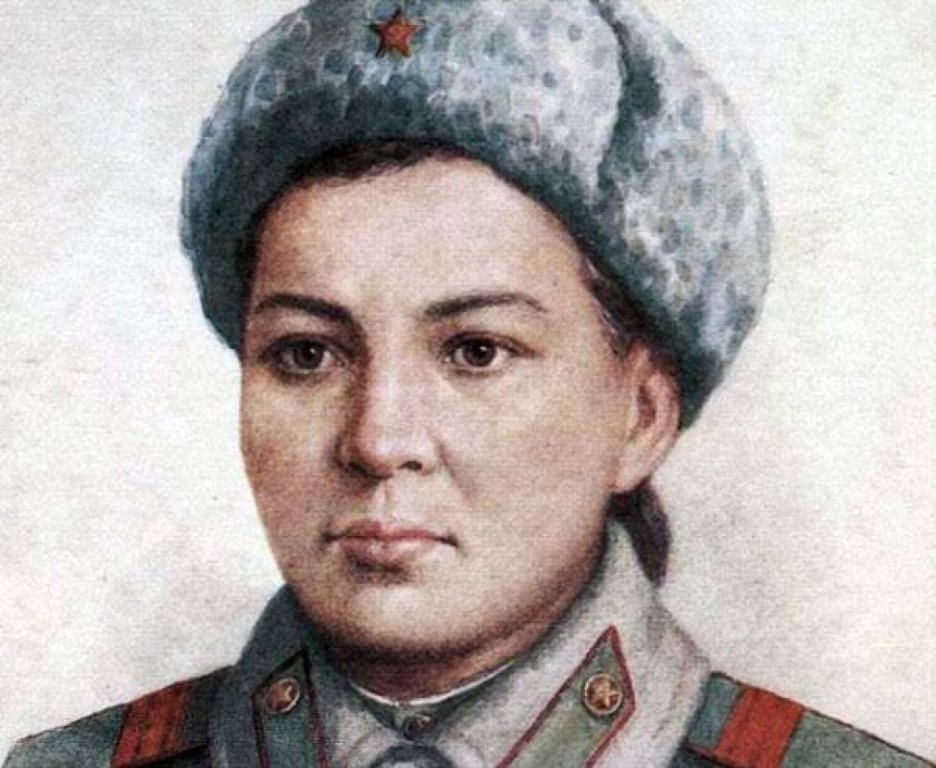 Mariya Oktyabrskaya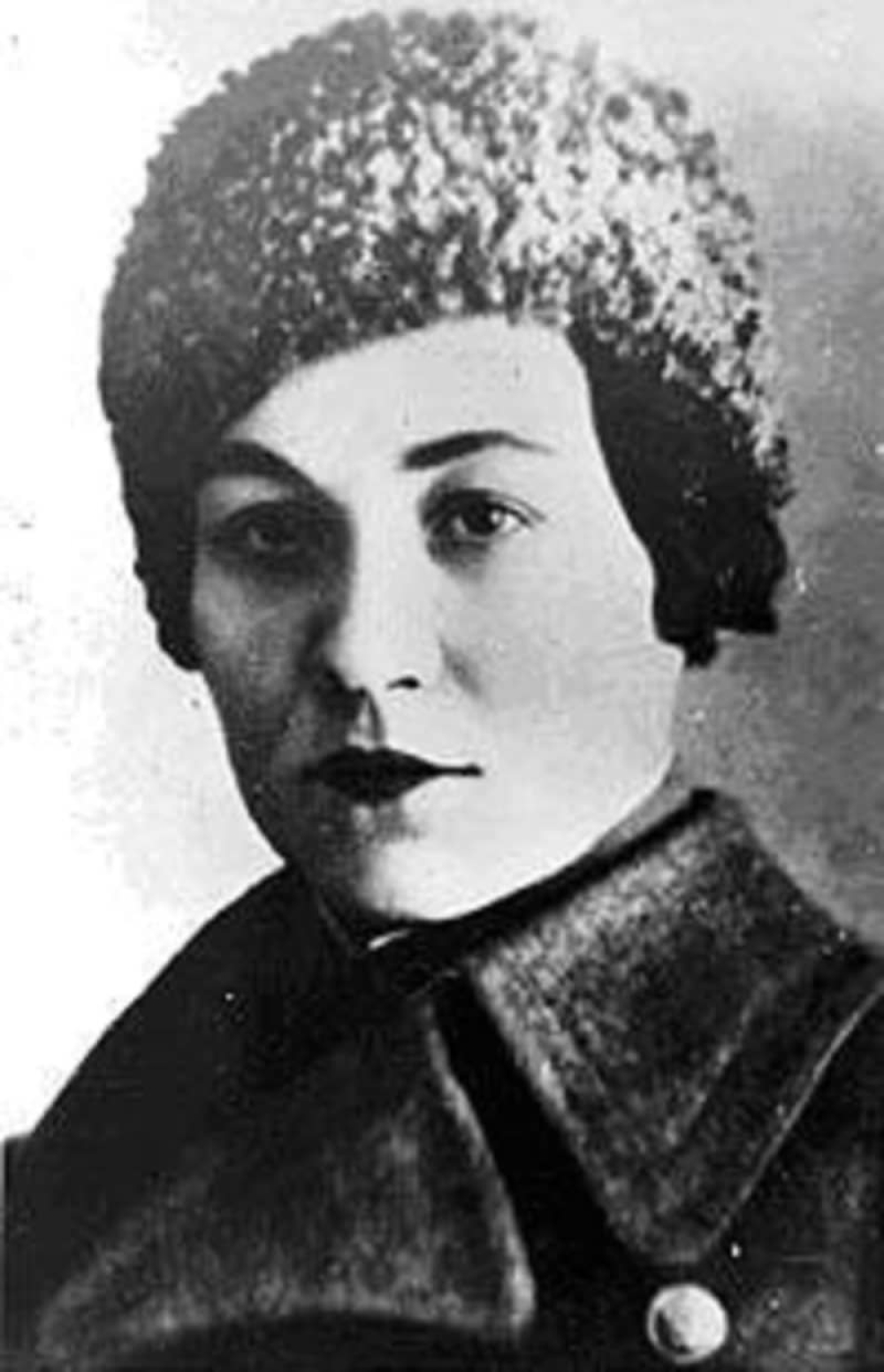 Marina Raskova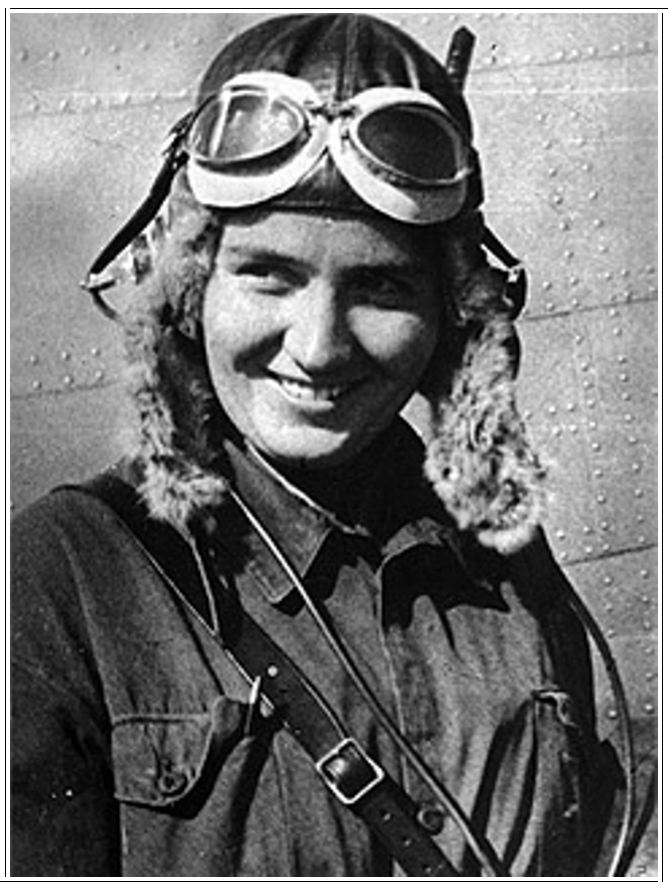 Lydia Litvyak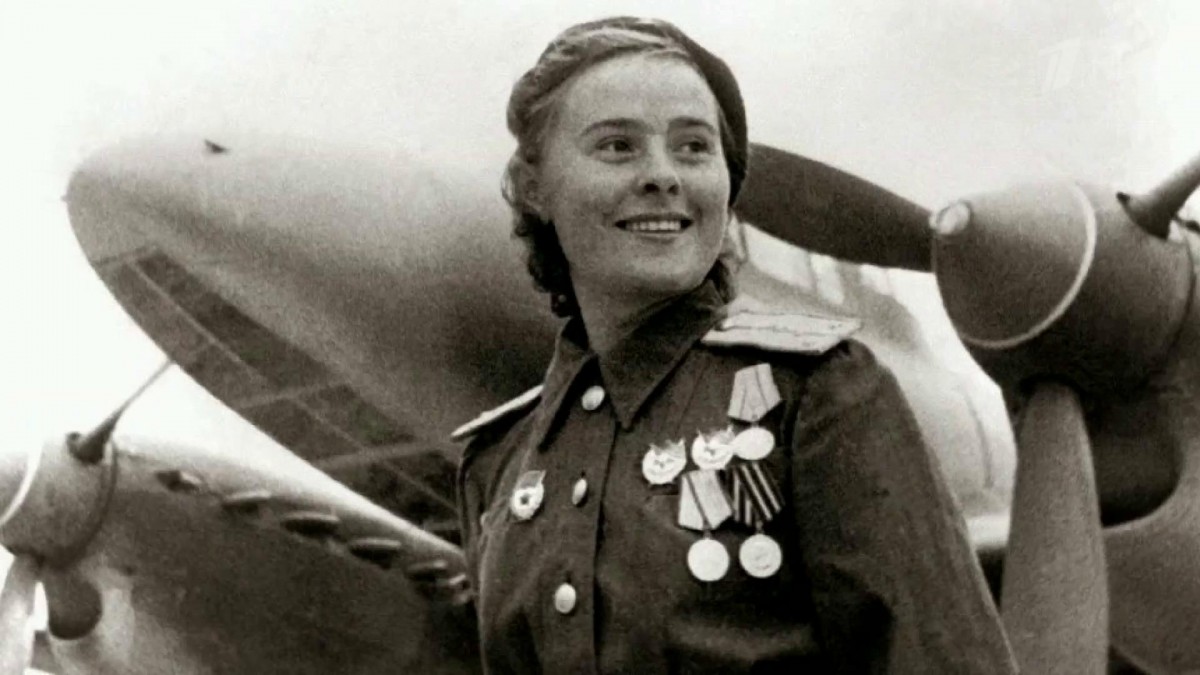 Lyudmila Pavlichenko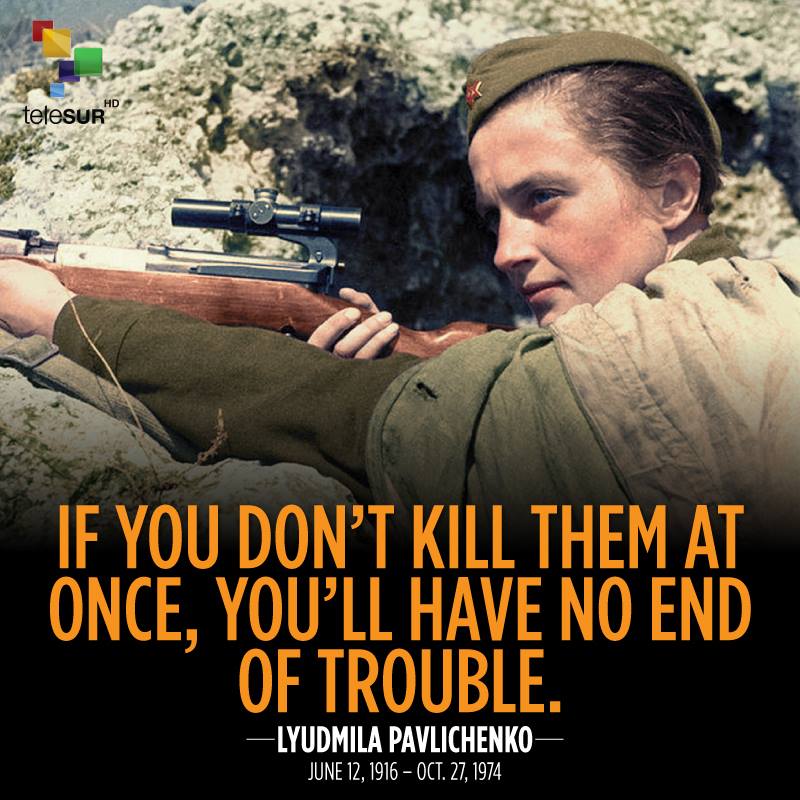 Zinaida Portnova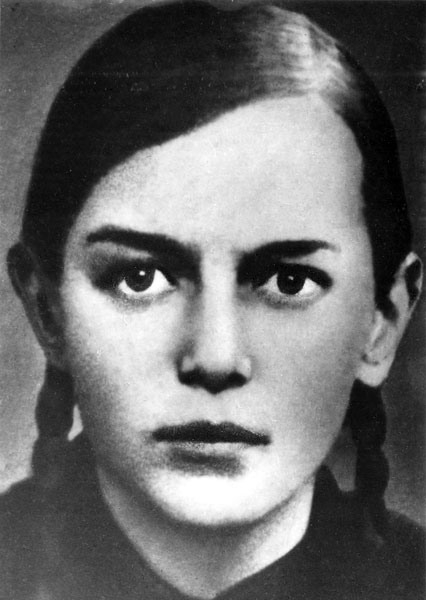 Aleksandra Samusenko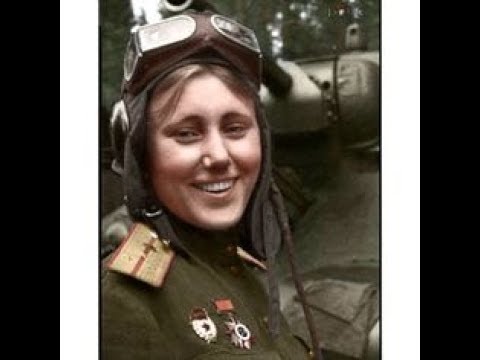 